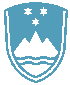 POROČILO O REDNEM INŠPEKCIJSKEM PREGLEDU NAPRAVE, KI LAHKO POVZROČI ONESNAŽEVANJE OKOLJA VEČJEGA OBSEGAZavezanec:		 ETI Elektroelement d.d., Obrezija 5, 1411 IzlakeNaprava / lokacija:	Bakovnik 4, 1241 Kamnik Datum pregleda: 	24. 3. 2021Okoljevarstveno dovoljenje (OVD) številka: 35407-112/2006-21 z dne 27.11.2008, odločba o spremembi OVD številka 35407-19/2011-17 z dne 19.10.2011 odločba o spremembi OVD številka 35406-43/2012-6 z dne 26.3.2014Usklajenost z OVD: DA:Inšpekcijski nadzor je bil opravljen v zvezi z zahtevami izdanega Okoljevarstvenega dovoljenja (OVD) po spodaj navedenih področjih:-	emisijami snovi v zrak -	emisijami snovi v vode-	hrupom v okolje-	ravnanjem z odpadki -	ravnanje z odpadno embalažo-	svetlobnim onesnaževanjem, -	skladiščenjem nevarnih snovi-	drugimi posebnimi zahtevami iz OVDZaključki / naslednje aktivnosti:Zahteve iz OVD zavezanec izpolnjuje ter z obratovanjem naprave na navedeni lokaciji ne obremenjuje okolja čezmerno z emisijami snovi v zrak, emisijami snovi v vode, hrupom v okolje, svetlobo. Zavezanec zagotavlja izvajanje vseh predpisanih obratovalnih monitoringov, ima izdelane vse poslovnike, vodi obratovalne dnevnike in vse ostale predpisane evidence. V zakonskem roku je oddal poročila. Zavezanec zagotavlja predpisano ravnanje z odpadki, ki nastajajo pri obratovanju naprave ter ima urejeno skladiščenje odpadkov in nevarnih snovi. Naslednji redni inšpekcijski pregled bo opravljen glede na plan dela za leto 2022 oziroma najkasneje v treh letih, izredni inšpekcijski pregled bo opravljen po potrebi.